Seguici su  Irene Firenze      Irene_firenze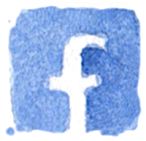 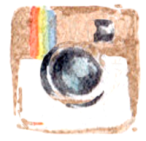 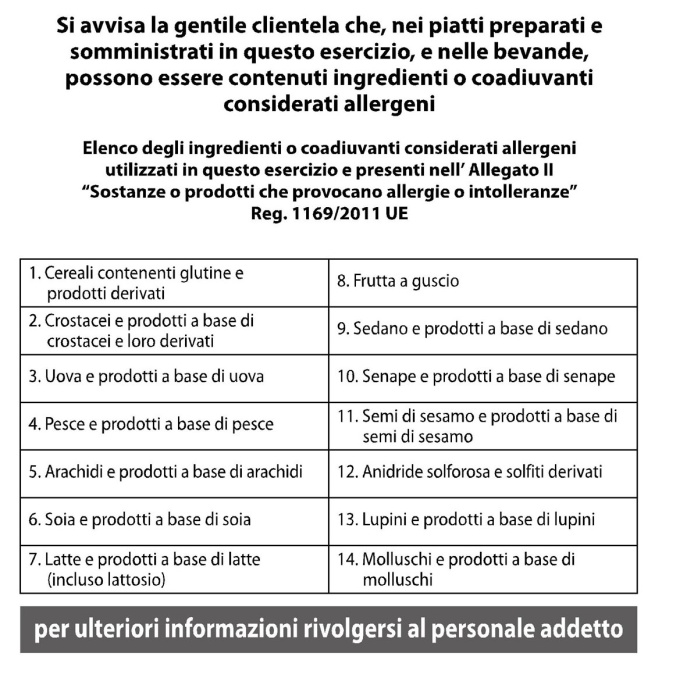 Piazza della Repubblica 7 Firenze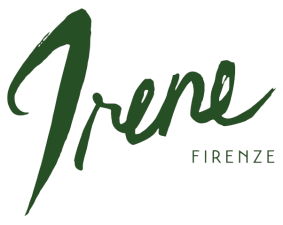 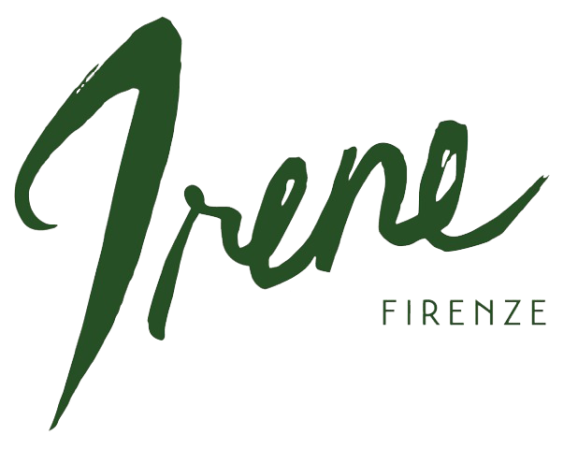 dessert(3,7) Gelati e sorbetti del giorno(3,7) Ice creams and sorbets of the day €10(1,3,7)Crepes all’arancia e gelato alla vaniglia (1,3,7) Crepes with orange and vanilla ice cream€12(3,7) Tortino al cioccolato fondente del Madagascar e gelato ai frutti rossi (3,7) Madagascar dark chocolate cake and red fruit ice cream€13(3,7) Tiramisù con gelato al caffe’ (3,7) Tiramisù with coffee ice cream€13sweet wines by the glassVini dolci al bicchiere